河南省2020年上学期鹤壁高中高二地理阶段性检测试题第Ⅰ卷一．选择题（每题1.5分，共60分）下图为①②③④四个大洲的轮廓图。据此完成下面小题。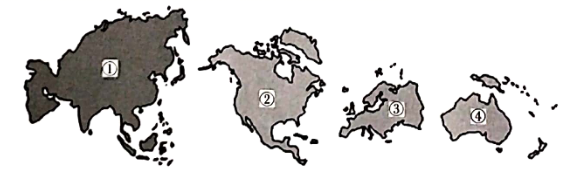 1．①洲与③洲作为分界线的水域是（   ）A．直布罗陀海峡，巴拿马运河	B．乌拉尔河、土耳其海峡C．霍尔木兹海峡，德雷克海峡	D．苏伊士运河、白令海峡2．图示大洲地势中间高四周低的是（   ）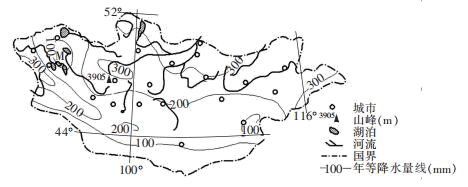 A．①洲	B．②洲	C．③洲	D．④洲洞里萨湖又名金边湖，位于柬埔寨境内北部，是东南亚最大的淡水湖泊(如图甲)。洞里萨湖一年内水量季节变化很大。生活在洞里萨湖区的居民，大多居住在可以移动的高脚木屋内，湖畔的村落有住家、学校、商店、邮局甚至是教堂，都搭建在水面上，形成特殊的“船屋”聚落景观(如图乙）。据此完成下面小题。3．洞里萨湖一年中水量最大的时间是（   ）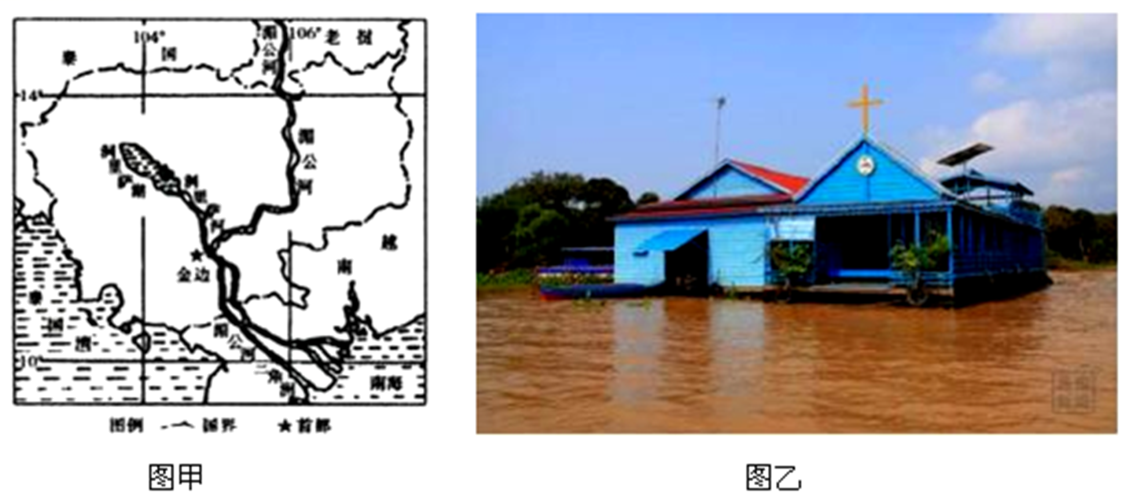 A．1月	B．4月	C．6月	D．10月4．洞里萨湖湖畔水面上“船屋”特殊聚落景观形成的主要原因是（   ）A．气候湿热，利于通风	B．适应湖水涨落，便于搬迁C．用水方便，水运便利	D．紧临湖区，利于水产养殖土库曼斯坦素有“水贵于油”的说法。农作物以棉花、小麦为主，每年3月，当地棉农对土地整理后进行棉花种植，经历灌溉、施肥、喷药等田间管理后，于当年9月进行棉花采摘。下图为土库曼斯坦区域示意图。据此完成下面小题。5．限制土库曼斯坦发展种植业的自然条件是（   ）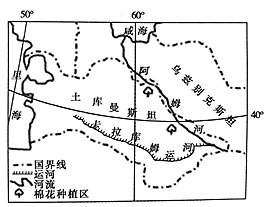 A．气候干旱         B．土壤贫瘠C．能源缺乏         D．光照不足6．修建卡拉库姆运河最主要的目的是（   ）A．发展航运              B．发展养殖业C．为农业提供灌溉水源    D．发展观光旅游7．图中运河修建后，该区域地理环境的变化是（   ）A．咸海面积扩大              B．咸海盐度降低    C．运河沿岸荒漠化加快        D．土壤成分改善读亚洲某国年降水量分布图,完成下面小题。8．图中M地的地形是（   ）A．高原	B．平原	C．盆地	D．山地9．针对该国面临的突出生态环境问题，应采取的主要防治措施是（  ）A. 大面积营造水土保持林              B. 调整农作物熟制C. 实施林草结合的防风固沙工程        D. 广泛建设人工水域10．下列结论的依据，所用图示信息正确的是（  ）。A. 位于温带地区，导致该国1月平均气温在0℃以下B. 降水稀少且呈带状分布，使该国植被景观东西延伸、南北更替C. 河流稀少，有内流河，所以该国为内陆国D. 中、东部城市分布较多，故该国中、东部为平原哈萨克首都阿斯塔纳成功申办2017年世博会，成为首次由中亚国家举办的世博会。读图回答下列各题。11．关于该地区自然地理特征描述正确的是（    ）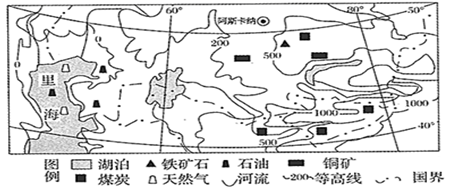 A．水域面积广大，气候湿润	B．棉花种植业占有最重要地位C．矿产资源丰富，工业发达	D．主要河流的流量季节变化大12．阿斯塔纳成功申办2017年世博会的主要优势最可能有（    ）A．位置优越，位于亚欧连接纽带	B．水陆交通便利，旅客集散量大C．资源丰富，工农业非常发达	D．人口多，市场广，服务质量高13．有关中亚自然环境的叙述，正确的叙述是（    ）A．地形以山地丘陵为主，地势西高东低	B．地处西风带深受湿润西风影响，气候温湿C．植被以温带落叶阔叶林为主	D．境内多内流河、内陆湖死海是世界上最低的湖泊，湖面海拔－422米，约旦河是其主要水源；死海中含有高浓度的盐分，为一般海水的8.6倍；近年来图中死海分裂成南北两片，南片已基本成为盐滩。下图为死海及其周边地区等降水量线示意图。回答下面小题。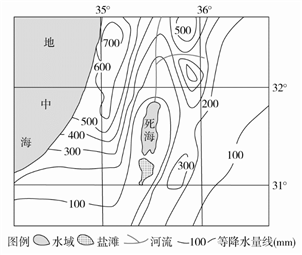 14．区域降水量最大差值约为(　 )A. 400            B. 550    C. 600            D. 72015．影响该区域降水量自南向北增加的主要因素是(　  )A. 纬度位置    B. 地形地势       C. 大气环流      D. 海陆位置下图为世界两条大河位置图。读图完成下面小题。16．两条河流（   ）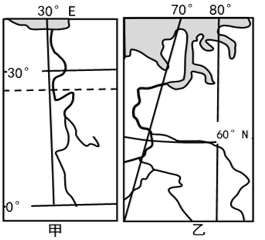 A．初春有凌汛	B．夏汛为主C．注入北冰洋	D．含沙量大17．乙河下游沿岸沼泽广布，原因主要是（   ）A．年降水丰富        B．地势低平C．距海洋近	  D．江阔水深18．甲、乙两河下游地区种植业发展的限制因素分别是（   ）A．水源，热量        B．光照，土壤       C．光照，热量        D．水源，土壤2019年10-12月澳大利亚多地遭林火侵袭。如图为“澳大利亚森林火灾分布示意及悉尼的气候资料图”，读图完成下面小题。19．近年来，该季节澳大利亚常发生森林火灾的主要原因不正确的是（　　）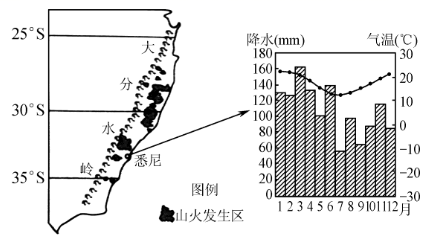 A．当地气温回升较快	B．秋冬季节降水较少C．全球气候比较异常	D．大分水岭地形复杂20．澳大利亚火灾对当地造成的影响，叙述正确的是（　　）A．植被保持水土能力减小	B．河流的径流量变率减小C．维持了大气的碳氧平衡	D．草木灰降低了土壤肥力世界三大铁矿石巨头(图中甲国的必和必拓公司、力拓集团和乙国的淡水河谷公司)控制着全球大部分的铁矿石资源，以他们为代表的铁矿石供应商，每年都要与以中国宝钢集团、日本新日铁和欧盟钢厂为代表的铁矿石需求方进行谈判，判定下一年度双方交易的铁矿石价格。读图，完成下列各题。21．下列叙述正确的是（   ）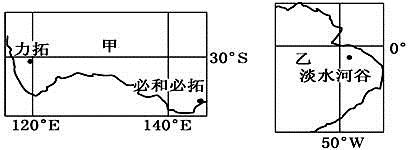 A．对森林是保护还是开发为乙国面临的两难选择  B．必和必拓公司位于淡水河谷公司的东南方C．甲国目前正处在城市化加速发展阶段          D．淡水河谷公司距中国上海宝山钢铁厂最近22．有关甲、乙两国的叙述，正确的是（   ）A．甲国最主要的农业地域类型是热带种植园农业B．甲国除大量出口铁矿石外，还大量出口牛肉和玉米C．乙国人口分布极不均衡且人口高度集中于少数大城市D．乙国有著名的潘帕斯草原，畜牧业特别发达玻利维亚西南部高原上有个大盐湖。该盐湖湖水干涸时，有一层以盐为主的矿物硬壳，雨季时，盐湖被雨水注满，形成一个浅湖。天气晴朗，没有大风时，平静的盐湖如大镜子般能反射最纯净的天空，被称为“天空之镜”。乌尤尼盐湖中储藏着世界近一半的锂金属资源。下图分别为“天空之镜”的位置图和景观图。据此完成下面小题。23．乌尤尼盐湖“天空之镜”的最佳观赏时期为（   ）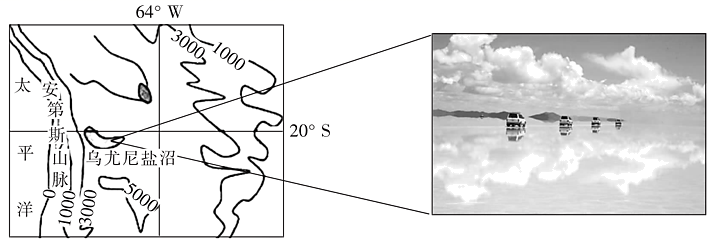 A．1—2月份	B．4—5月份	C．7—8月份	D．10—11月份24．乌尤尼盐湖地区最适宜发展（   ）①旅游业    ②采矿业  ③天文观测    ④冶金工业A．①②	B．①③	C．②④	D．③④火地岛是拉丁美洲最大的岛屿，西部和南部山地为安第斯山脉余脉。东部和北部为平缓低地，覆盖第四纪冰川沉积和火山灰砾，多湖泊和沼泽湿地。左图为火地岛及其周边区域图。岛上雪线高度仅500～800米，有很多树木，树冠形状奇特，当地称作“醉汉树”（右图）。据此完成下面小题。25．影响火地岛上雪线高度的主要因素是（   ）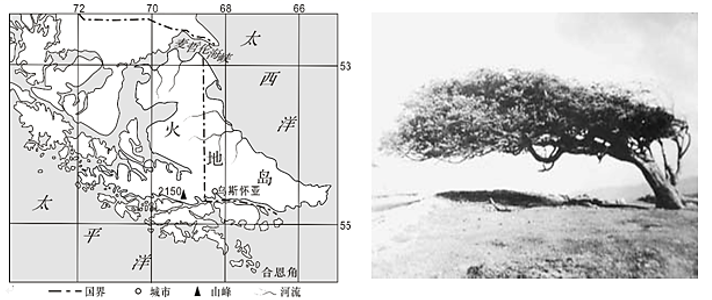 ①纬度 　   ②降水       ③海陆位置　     ④植被A．①②	B．②③	C．①④	D．③④26．关于图示岛屿叙述正确的是（   ）A．岛屿主要位于高纬度地区	B．岛上湖泊多为断裂下陷作用形成C．受山脉阻挡,形成西部多雨区和东部雨影区	D．地处板块张裂处,多火山地震27．据图推测“醉汉树”树冠的大致朝向（   ）A．东北	B．东南	C．西北	D．西南位于加拿大奥索乌斯市附近的加拿大斑点湖，吸引了来自世界各地的游客。该区域是加拿大最热的地区之一，斑点湖的湖水蒸发后，结晶析出很多矿物质，形成许多面积10m2左右白色镶边的浅池，浅池里富含矿物质的水不同季节会呈现深浅不同的黄、蓝、绿等奇特的颜色，一个个圆圈镶嵌在湖中，犹如接天荷叶。下面左图为斑点湖区域等高线图，右图为该湖的景观图。据此完成下面小题。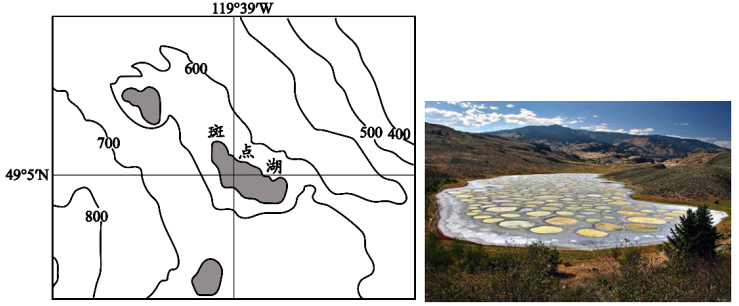 28．据图推测，图示斑点湖及周边地区成为加拿大最热的地区之一的原因可能有（   ）①正午太阳高度大，太阳辐射强烈    ②盆地地形，热量不易扩散③盛行风的背风坡，气流下沉增温    ④夏季副高控制，晴热天气较多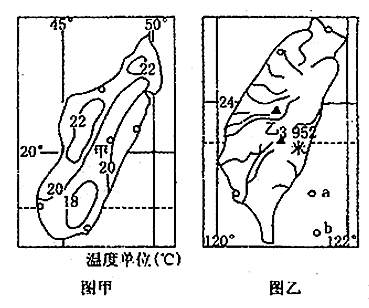 A．①③	B．②④	C．②③	D．①④29．斑点湖在特定的时间段会出现白色、淡黄色、绿色、蓝色等不同色彩的圆圈景观，其出现的时间最可能是（   ）A．1－2月	B．3－5月	C．6－9月	D．10－12月下图是沿我国境内某一经线的地形剖面、气候统计图表。读图,完成下面小题。30．下列有关秦岭说法正确的是（   ）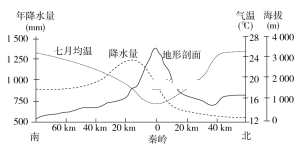 A．是我国人口地理分界线        B．与一月均温0 ℃等温线和400毫米年等降水量线大致吻合C．是季风区和非季风区的分界线  D．是亚热带和暖温带、湿润区和半湿润区的分界线31．图中降水最多的地点,其海拔约为（   ）A．900m	B．1500m	C．2000m	D．3000m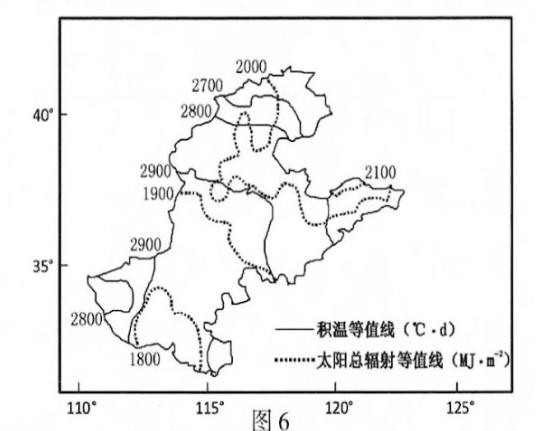 下图为我国某地地形图。读图回答下面小题。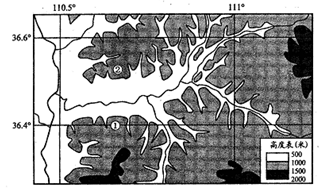 32．该地沟谷地貌发育，其主要原因是(　　)A． 土质疏松，流水侵蚀作用强      B． 石灰岩广布，流水溶解侵蚀作用强C． 断层发育，地壳水平运动强      D． 气候干旱，风化和风力侵蚀作用强33．图中①地农作物长势好于②地，其原因可能是①地(　　)A． 光照更强     B． 土壤的水份更好     C． 坡度更缓    D． 植被覆盖率更高下图中图甲是甲岛等温线分布图，图乙是乙岛水系分布图，根据图中信息完成下面小题。34．下列关于两岛的叙述，正确的是（   ）A．河流径流都无明显的季节变化              B．图乙比图甲的比例尺小C．高山冰雪融水是两岛河流主要的补给水源    D．甲岛位于乙岛的西南方向35．关于两岛东西部的叙述，正确的是（   ）A．光照东部强于西部            B．东部植被都是亚热带常绿阔叶林C．东部都位于东南风的迎风坡    D．甲岛东侧的洋流为寒流，乙岛东侧的洋流为暖流下图示意华北平原1961-2015年每年6月10日-10月10日平均积温及太阳总辐射的空间分布。读下图完成下面小题。36．图示地区太阳总辐射的空间差异为(    )A．南多北少	B．西多东少    C．东北多,西南少	D．西北多,东南少37．影响图示地区每年6月10日—10月10日太阳总辐射空间差异的因素是(    )①日照         ②降水          ③植被        ④积温A．①②	B．①③	C．②④	D．③④38．研究时段内图中等值线总体均向北移动,其反映图示地区的积温和太阳总辐射变化趋势为(    )①积温上升             ②积温下降③太阳总辐射量下降     ④太阳总辐射量上升A．①④	B．①③	C．②③	D．②④2020年8月22日是二十四节气中的“处暑”。“处暑”即暑热退去，秋天将至。下图示意处暑之日我国部分省级行政中心城市“入秋列车”的运行时间。据此完成下面小题。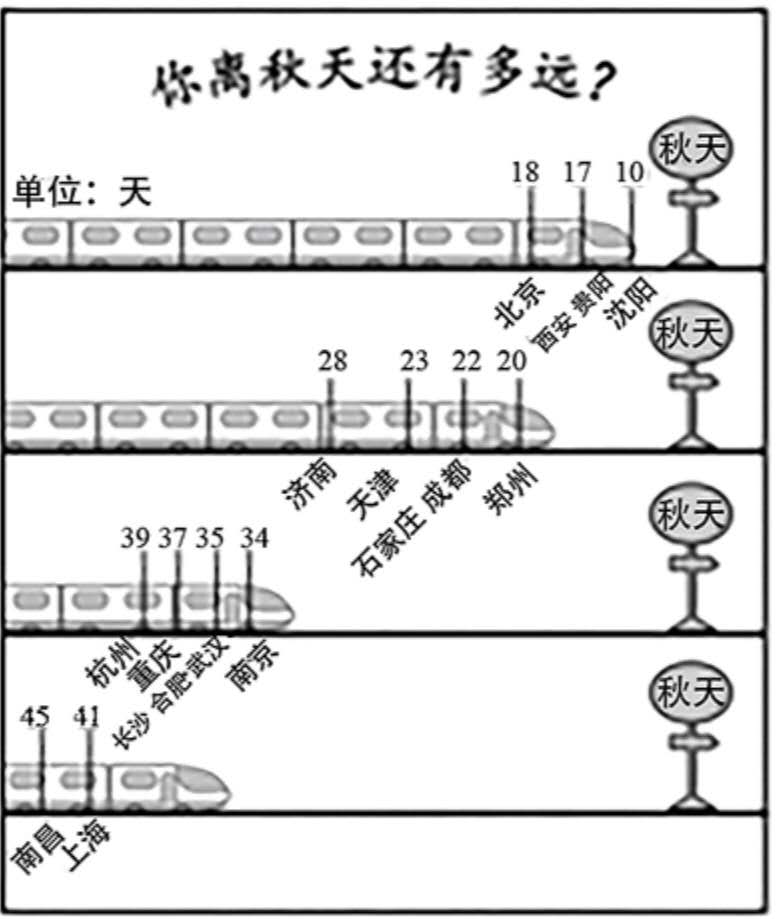 39．造成图中城市入秋时间差异的主导因素是（   ）A．纬度位置	B．海拔高度	C．大气环流	D．海陆位置40．据图推断，下列城市入冬时间最早的是（   ）A．合肥	B．沈阳	C．济南	D．郑州第Ⅱ卷二．综合题（共40分）41．阅读图文资料,完成下列要求。（12分）巴基斯坦是我国友好邻邦,首都是伊斯兰堡,第一大城市是卡拉奇。其人口接近2 亿,近年来经济增长迅速。我国 H 企业是世界著名的品牌家电企业,生产的冰箱、空调等产品在2001年开始进入巴基斯坦市场。下图为巴基斯坦地形图及伊斯兰堡和卡拉奇的气候资料图。（1）简述巴基斯坦的地形特征。（4分）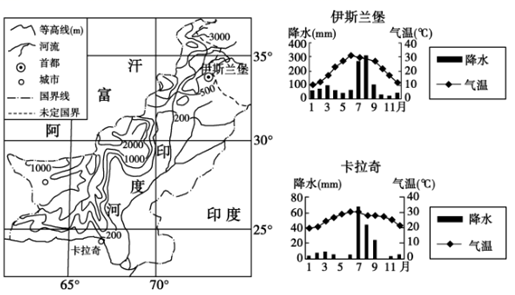 （2）分别描述伊斯兰堡和卡拉奇的气候特征。（4分）（3）H企业产品进入巴基斯坦之前，市场开发部门做过专门调研。试推测可行性调研报告的关键摘句。（4分）42．阅读图文资料，完成下列要求。（14分）中国宣纸文化凝聚了几千年的中国文化艺术，享有“千年寿纸”的美誉，中国传统的书画艺术，依赖于宣纸而生辉、传世和保存。现在国家对宣纸进行了严格的“原产地保护”，宣纸的定义是：利用产自安徽宣城泾县及其周边地区青檀皮和沙田稻草，在泾县范围内，用泾县特有的山泉水以及传统工艺精制而成。宣纸迄今已有1500余年历史，从选料、自然漂白到捞纸、晒纸、验纸、剪纸，一 张宣纸，108道工序，有“片纸两年得”之说。事实证明，宣纸质地特殊，任何一地的仿造都不是真正意义上的宣纸。左图为泾县局部区域等高线分布示意图，右图为人工晾晒原料景观照片。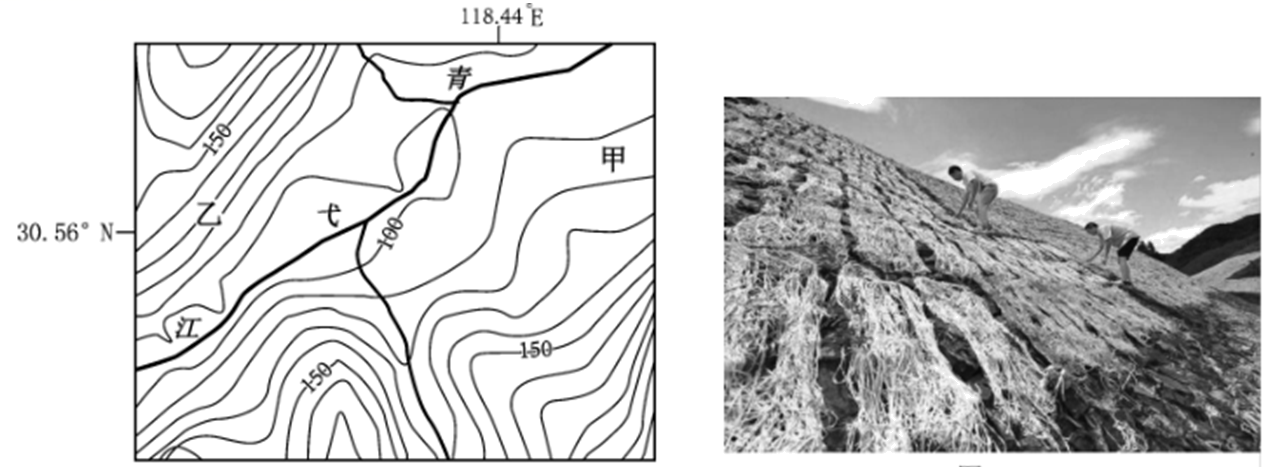 (1)宣纸不易褪色得益于原料的晾晒，判断右图原料场晾晒景观最有可能出现在左图中甲、乙两地的哪一处？请解释原因。（4分）(2)“地理标志产品，是指产自特定地域，所具有的质量、声誉或其他特性本质上取决于该产地的自然因素和人文因素，经审核批准以地理名称进行命名的产品。”说明泾县宣纸被国家质检总局批准为地理标志保护产品的原因。（4分）(3)目前，泾县从事一线宣纸生产的人员大多在40岁以上，技艺传承危机已显露无疑。分析宣纸传统技艺传承困难的主要原因。（6分）43．阅读图文资料，回答下列问题。（14分）意大利（图1）是欧洲第二大制造国，在技术创新方面处于领先地位。该国汽车生产主要集中分布在北部传统工业区，汽车设计历史悠久，汽车工业形成集汽车设计、零部件生产、整装、维修等比较完备的产业链，主要生产普通乘用车和小型货载汽车，同时拥有法拉利、兰博基尼等高档著名跑车品牌，小型车主导其汽车市场。意大利经济发达，汽车普及率高，但约75％的能源供给依赖进口。体现世界汽车技术巅峰的F1赛事是极致速度的试验场，意大利F1比赛（一级方程式锦标赛）的主办地蒙扎赛道（图2）位于米兰东北30公里。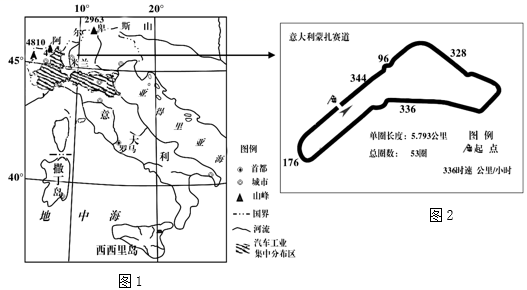 （1）分析意大利汽车生产集中分布在北部地区的原因。（4分）（2）分析意大利汽车市场以小型车为主导的原因。（6分）（3）说明意大利蒙扎赛道F1比赛时间多选择在9月份的理由。（4分）